GLOSSARY: INTRO TO LOGISTICS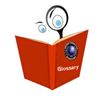 Directions:  Complete the glossary using the “Intro to Logistics” PowerPoint on my website (bkavass.weebly.com). Assignment is worth 100 points.VOCAB WORDDEFINITIONOperations ManagementLogisticsSupply Chain ManagerLogistics ManagerTypes of Logistics:   Business   Events   Military   ServiceMaterials ManagementPhysical Distribution ManagementPoint of OriginPoint of ConsumptionFlow in LogisticsInbound FlowOutbound FlowReverse FlowUpstream FlowMidstream FlowDownstream FlowTier I SuppliersTier II SuppliersDistribution CenterWarehouseFulfillment CentersHub